:АРАР	№108	    РЕШЕНИЯ17 май 2023й                                                                         17 мая 2023гОб утверждении новой схемы избирательных округов для проведения выборов депутатов Совета сельского поселения Чапаевский сельсовет муниципального района Кугарчинский район Республики Башкортостан В соответствии с уведомлением Управления министерства юстиции Российской Федерации по Республике Башкортостан о государственной регистрации решения Совета сельского поселения Чапаевский сельсовет муниципального района Кугарчинский район Республики Башкортостан от 27 апреля 2023 года №02/02-06-2829 «О внесении изменений в устав муниципального образования», дата государственной регистрации 26 апреля 2023 года, государственный регистрационный номер RU035343182023001, руководствуясь пунктом 71  статьи 18 Федерального закона «Об основных гарантиях избирательных прав и права на участие в референдуме граждан Российской Федерации», частью 8 статьи 15 Кодекса Республики Башкортостан о выборах, частью 4 статьи 18 Устава сельского поселения Чапаевский сельсовет муниципального района Кугарчинский район Республики Башкортостан, на основании решения территориальной избирательной комиссии муниципального района Кугарчинский район Республики Башкортостан от 12 мая 2023 года № 40/17-5, Совет сельского поселения Чапаевский сельсовет муниципального района Кугарчинский район Республики Башкортостан решил:1. Утвердить новую схему избирательных округов для проведения выборов депутатов Совета сельского поселения Чапаевский сельсовет муниципального района Кугарчинский район Республики Башкортостан (приложение № 1) и их графическое изображение (приложение № 2). 2. Признать утратившим силу решение Совета сельского поселения Чапаевский сельсовет муниципального района Кугарчинский район Республики Башкортостан от «19» марта 2015 года № 109 «Об утверждении схемы избирательных округов по выборам депутатов Совета сельского поселения Чапаевский сельсовет».3. В течение 3-х дней после принятия решения обнародовать утвержденную новую схему избирательных округов и её графическое изображение путем размещения на информационных стендах сельского поселения.4. Направить настоящее решение в территориальную избирательную комиссию муниципального района Кугарчинский район Республики Башкортостан.Глава сельского поселения	Л.В.НазароваПриложение № 1к решению Совета сельского поселения Чапаевский сельсовет муниципального района Кугарчинский район Республики Башкортостан№ 108 от 17 мая 2023 года.СХЕМАизбирательных округов для проведения выборов депутатов Совета сельского поселения Чапаевский сельсовет муниципального района Кугарчинский район Республики БашкортостанПриложение № 2к решению Совета сельского поселения Чапаевский сельсовет муниципального района Кугарчинский район Республики Башкортостан№108 от 17 мая 2023 года.ГРАФИЧЕСКАЯ СХЕМАизбирательных округов для проведения выборов депутатов Совета сельского поселения Чапаевский сельсовет муниципального района Кугарчинский район Республики Башкортостан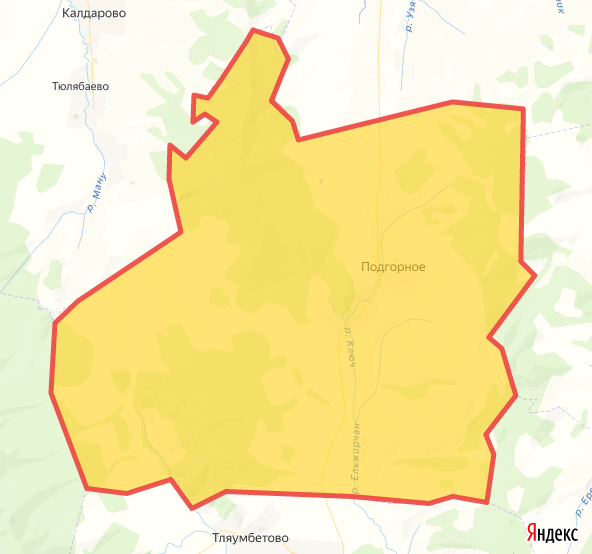 БАШ:ОРТОСТАН РЕСПУБЛИКА№ЫК(Г!РСЕН РАЙОНЫ МУНИЦИПАЛЬ РАЙОНЫНЫ% ЧАПАЕВ АУЫЛ СОВЕТЫ АУЫЛ БИЛ!М!№Е СОВЕТЫ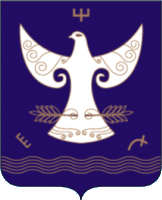 СОВЕТ СЕЛЬСКОГО ПОСЕЛЕНИЯ ЧАПАЕВСКИЙ СЕЛЬСОВЕТМУНИЦИПАЛЬНОГО РАЙОНАКУГАРЧИНСКИЙ РАЙОНРЕСПУБЛИКИ  БАШКОРТОСТАН453333, Подгорное ауылы,Совет урамы, 35453333, с.Подгорное,ул. Советская, 35№ округаКоличество депутатских мандатовГраницы избирательного округаЧисло избирателейМногомандатный(восьми мандатный) избирательный округ № 18с. Подгорное347